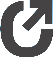 Check RequestDate:		 Check Payable to:				Datatel ID #:  		  Address:		or S.S #: 		or Federal ID #: 	Check Distribution:	US Mail	Mail:		Pickup: 	Charge To:Acct. Title:	Acct. Number:		Amount:	 Acct. Title:	Acct. Number:		Amount:	 Acct. Title:	Acct. Number:	_ Amount:  	 Acct. Title:	Acct. Number:	_ Amount:  	Tax:	_Total:  	Explanation:	_Contact Person:	_	Campus Box:	_ Extension: 	Department:			 Approved By:	_       		(Signature)	(Printed Name)Add’l Signatures:	_	_(Signature)	(Printed Name) 	_	 	_(Signature)	(Printed Name)Date Check Needed:  	 Name of Student Organization (if applicable):  	For Organization Use